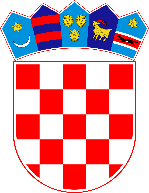                       REPUBLIKA HRVATSKAVISOKI UPRAVNI SUD REPUBLIKE HRVATSKE                           FRANKOPANSKA 16                                    ZAGREB                           PREDSJEDNIK SUDAPoslovni broj: 41 Su-17/2022-1Zagreb, 10. siječnja 2022.Na temelju odredbe članka 28. stavka 1. Zakona o javnoj nabavi („Narodne novine“ 120/16.) i odredaba članaka 2. i 3. Pravilnika o planu nabave, registru ugovora, prethodnom savjetovanju i analizi tržišta u javnoj nabavi („Narodne novine“ 101/17. i 144/20.) naručitelj Visoki upravni sud Republike Hrvatske donosiPLAN NABAVE ZA 2022. GODINUPredsjednik suda                                                                                                                                                                                                           Ante GalićEvidencijski broj nabavePredmet nabaveBrojčana oznaka predmeta nabave iz Jedinstvenog rječnika javne nabave (CPV)Procijenjena vrijednost nabave Vrsta postupkaPosebni režim nabavePodjela na grupeSklapanje ugovora ili okvirnog sporazuma ii narudžbenicaFinancira li se ugovor ili okvirni sporazum iz fondova EU?Planirani početak postupkaPlaniranotrajanje ugovora ili okvirnog sporazumaNapomena1.1/2022Seminari, savjetovanja i simpoziji80522000-980.000,00Postupak jednostavne nabaveNENENarudžbenicaNEKontinuirano/tokom cijele godine1 godina2.2/2022Uredski materijal-razni30100000-025.200,00Postupak jednostavne nabaveNENEUgovorNEI kvartal1 godina3.3/2022Literatura (publikacije, časopisi, glasila, knjige i ostalo)22200000-224.000,00Postupak jednostavne nabaveNENENarudžbenicaNEKontinuirano/tokom cijele godine1 godina4.Nije primjenjivoOpskrba električnom energijom09310000-547.800,00Otvoreni postupakNENEOkvirni sporazumNEI kvartal24 mjesecaPostupak nabave provodi Središnji državni ured za središnju javnu nabavu5.Nije primjenjivoOpskrba prirodnim plinom09123000-770.400,00Otvoreni postupakNEDAOkvirni sporazumNEPostupak provedendo 30.09.2024.Postupak nabave proveo Središnji državni ured za središnju javnu nabavu6.Nije primjenjivoElektroničke komunikacijske usluge u nepokretnoj mreži i oprema64210000-136.800,00Otvoreni postupakNEDAOkvirni sporazumNEPostupak proveden36 mjeseciPostupak nabave proveo Središnji državni ured za središnju javnu nabavu7.Nije primjenjivoPoštanske usluge u unutarnjem i međunarodnom prometu64110000-0178.000,00Otvoreni postupakNEDAOkvirni sporazumNEI kvartal24 mjeseciPostupak nabave provodi Središnji državni ured za središnju javnu nabavu8.4/2022Usluge tekućeg i investicijskog održavanja opreme50310000-128.000,00Postupak jednostavne nabaveNENENarudžbenicaNEKontinuirano/tokom cijele godine1 godina9.5/2022Zakupnine i najamnine za opremu70340000-624.000,00Postupak jednostavne nabaveNENEOkvirni sporazumNEPostupak proveden5 godinaPostupak nabave proveo Središnji državni ured za središnju javnu nabavu10.6/2022Usluge financijskog leasinga-osobno vozilo66114000-225.400,00Postupak jednostavne nabaveNENEUgovorNEPostupak proveden5 godinaProvedeno po uputi Ministarstva pravosuđa, Klasa: 406-02/18-03/23, urbroj: 514-02-02-03-19-14 od 21. ožujka 2019.